NATIONAL ASSEMBLYQUESTION FOR WRITTEN REPLY QUESTION NO.: 3832			 				Ms H Bucwa (DA) to ask the Minister of Communications: Has she traveled abroad for official purposes since her appointment as the Minister of Communications on 19 October 2017; if not, what is the position in this regard; if so, (a) on what class did (i) she and (ii) persons who accompanied her on the trips travel in, (b) what are the names of each hotel in which each person on the trip stayed and (c) what was the (i) total and (ii) detailed breakdown of the costs in each case?          NW4335E REPLYNoNot ApplicableNot ApplicableNot ApplicableNot ApplicableNot ApplicableNot ApplicableNot Applicable________________________________Ms. Mmamoloko Kubayi-Ngubane MP,MinisterDate: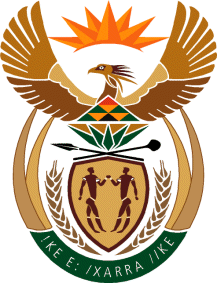 MINISTRY OF COMMUNICATIONS
REPUBLIC OF SOUTH AFRICAPrivate Bag X 745, Pretoria, 0001, Tel: +27 12 473 0164   Fax: +27 12 473 0585Tshedimosetso House,1035 Francis Baard Street, Tshedimosetso House, Pretoria, 1000